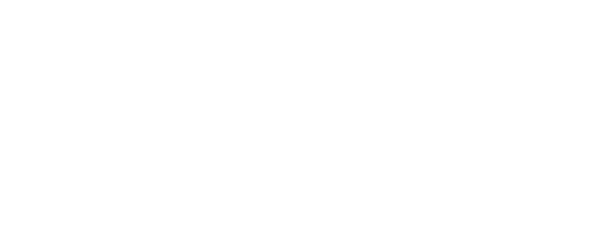 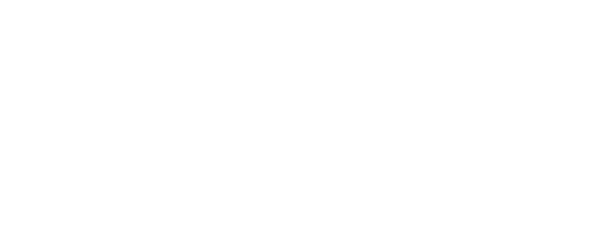 Comm 27 NovemberNews and generalWeekly updates/planningRemindersArticles and informationMondayCelebrations and news about activities taken place e.g.Children in Needhttp://www.bbc.co.uk/corporate2/childreninneedPost photos taken on the day making sure that you don't use blurred/poor images or images of children that can be identifiedWho has joined the staff team recently? Profile and comment from them? Or post regular team or individual profiles and info on staff in each nurseryActivity post 1 for this week what is happening, which room/rooms and what do parents need to know or is it FYI/updateThese could include reminders about previous posts/returning forms etc./confirming eligibility for 30 hours funding/clothing or lost property/ term dates and updates for learning journals etc. Now more than ever as we move into the ‘new normal’ do we understand the importance of hand washing, but it can be difficult to encourage the children you are looking after to do so. https://www.pacey.org.uk/news-and-views/pacey-blog/november-2020/blog-how-to-encourage-children-to-wash-their-hands/TuesdayComments of the day ask room staff to write down comments that children have made during the day/week e.g. write on post it note, add to wall and then take photos to post on FBPRIORITY Using the flyer I sent to remind parents to register for their 30 hours and get the code back to nursery as soon as possibleWednesdayThursdayCommunity posts – what is happening within the community that will be of interest to parents – eg Christmas markets, charity events, etcActivity post 2 for this week what is happening, which room/rooms and what do parents need to know or is it FYI/updateChildren go through distinct periods of development as they move from infants to young adults.  During each of these stages’ multiple changes in the development of the brain are taking place.  What occurs and approximately when these developments take place are genetically determined.  However, environmental circumstances and exchanges with key individuals within that environment have significant influence on how each child benefits from each developmental event. https://childdevelopmentinfo.com/ages-stages/#.WhRN5rSFh0IFridayHappy weekend – images attached plus any reminders for Monday 4th DecemberWeekend